OHSAA SOCCER TOURNAMENT SCRIPTS
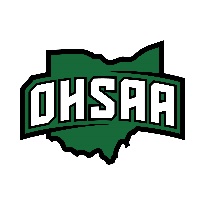 PRE-MATCHGood afternoon/evening ladies and gentlemen and welcome to the 20____ OHSAA 
Soccer Tournament and this Division _____ Sectional/District match hosted by 
___________________________(host school).  Today’s/tonight’s matchup is between the
 __________________________(Visiting team school and mascot) and the ______________________________(Home team school and mascot).NATIONAL ANTHEMLadies and gentlemen, at this time we ask that you please rise, remove your caps and join us as we honor America and those who serve to protect it with the playing of the National Anthem. (if applicable)
Performing this afternoon is/are________________________.Presenting the colors this afternoon is/are_______________________.(Play National Anthem)PRE-INTRODUCTIONSThe Executive Director, Board of Directors and the ___________________ District 
Athletic Board of the Ohio High School Athletic Association welcomes you to this Division _____ Soccer Tournament match between___________________ High School and _____________________ High School.
(Optional): The officials for this match are: ________________________, 
________________________, and ________________________.
OR if there is a fourth official(Optional): The officials for this match are: ________________________, 
________________________, ________________________, and 
_______________________.TEAM INTRODUCTIONSNow let’s meet today’s/tonight’s teams.First, for the __________________________(Visiting team school/mascot).(Introduce teams- optional format below)

A ___________     ______________, NUMBER _____, ________________________.     academic year	                  position		           	          #	            nameThe _________________________________(Visiting team mascot) are coached by_____________________________________________and he/she is assisted by:____________________________________________________.And now for the __________________________(Home team school/mascot).(Introduce teams- optional format below)

A ___________     ______________, NUMBER _____, ________________________.     academic year	                  position		           	          #	            nameThe __________________________________(Home team mascot) are coached by____________________________________________ and he/she is assisted by:____________________________________________________.SPORTSMANSHIP STATEMENT
Again, welcome to today’s/tonight’s event.  In the spirit of sportsmanship, we ask that all fans act in a responsible and courteous manner.  Abusive language or disorderly conduct is unacceptable and unwelcome.  Let’s afford the participants and your fellow fans the respect they deserve.  Your cooperation is appreciated.IN-MATCH (First Half)
With 2:00 minutes remaining: Two minutes remaining in the first half.With :10 seconds remaining: Ten, nine, eight, seven, six, five, four, three, two, one ….(let horn sound)HALFTIME – 10:00minFans, that is the end of the first half, with the _______________________                                                                                                School & Mascot	leading the ________________________ by a score of ______ to _____.
                                  School & Mascot	ORFans, that is the end of the first half with the score tied at ____ to ______. (Sound horn with 2:00mins left in Halftime)IN-MATCH (Second Half)Goal Differential – read if a team has a goal differential of six (6)Fans, this match will now be played with a running clock per the OHSAA goal differential rule. The clock will still be stopped should there be an injured player on the field or by any unusual delay deemed necessary by the officials. If the goal differential should fall beneath six goals, normal clock operations will resume.With 2:00 minutes remaining: Two minutes remaining in the first half.With :10 seconds remaining: Ten, nine, eight, seven, six, five, four, three, two, one ….(let horn sound)FINAL*(If match is tied, skip to the FIRST OVERTIME section)Fans, with the final horn, the_____________________________                                                               School & Mascotwill advance to the next match in the OHSAA Soccer Tournament. Congratulations to both teams on a great match this afternoon/evening.(If there is an awards presentation following the match read the following and then reference the Awards Scripts)Fans, we ask that you refrain from coming onto the field. We will begin the awards presentation shortly.FIRST OVERTIMEFans, with the final horn, the score remains tied at ______ and ______. There will be a five-minute intermission, followed by a fifteen-minute sudden victory overtime period. If the score remains tied at the completion of the first overtime period, we will have a two-minute intermission, followed by a second fifteen-minute sudden victory over time period.A match still tied will then move to alternating kicks of five kicks per team followed by alternating kicks of one kick per team until a winner has been determined. (Play music)IN-MATCH (First Overtime)

With 2:00 minute remaining: Two minutes remaining in the first overtime period.With :10 seconds remaining: Ten, nine, eight, seven, six, five, four, three, two, one ….(let horn sound)
If match is over and there is a winner, refer to the FINAL section (p.5)SECOND OVERTIMEFans, with the final horn of the first overtime period, the score remains tied at ______ and ______. There will be a two-minute intermission followed by a second fifteen-minute sudden victory overtime period.(Play music)IN-MATCH (Second Overtime)With 2:00 minute remaining: Two minutes remaining in the second overtime period.With :10 seconds remaining: Ten, nine, eight, seven, six, five, four, three, two, one ….(let horn sound)
If match is over and there is a winner, refer to the FINAL section (p.5)KICKS ANNOUNCEMENTFans, with the final horn of the second overtime period, the score remains tied at ______ and ______. We will move to alternating kicks of five kicks per team followed by alternating single kicks if needed. (Play music)IN-MATCH KICKSKicking for  ________________________, number ____, ___________________.                               School 					  #	       Name(Continue with this format to announce each kicker until a winner is determined)KICKS FINALFans, with that goal, and the win, the_____________________________                                                                               School & Mascotwill advance to the next match in the OHSAA Soccer Tournament. Congratulations to both teams on a great match this afternoon/evening.(If there is an awards presentation following the match read the following and then reference the Awards Scripts)Fans, we ask that you refrain from coming onto the field. We will begin the awards presentation shortly.